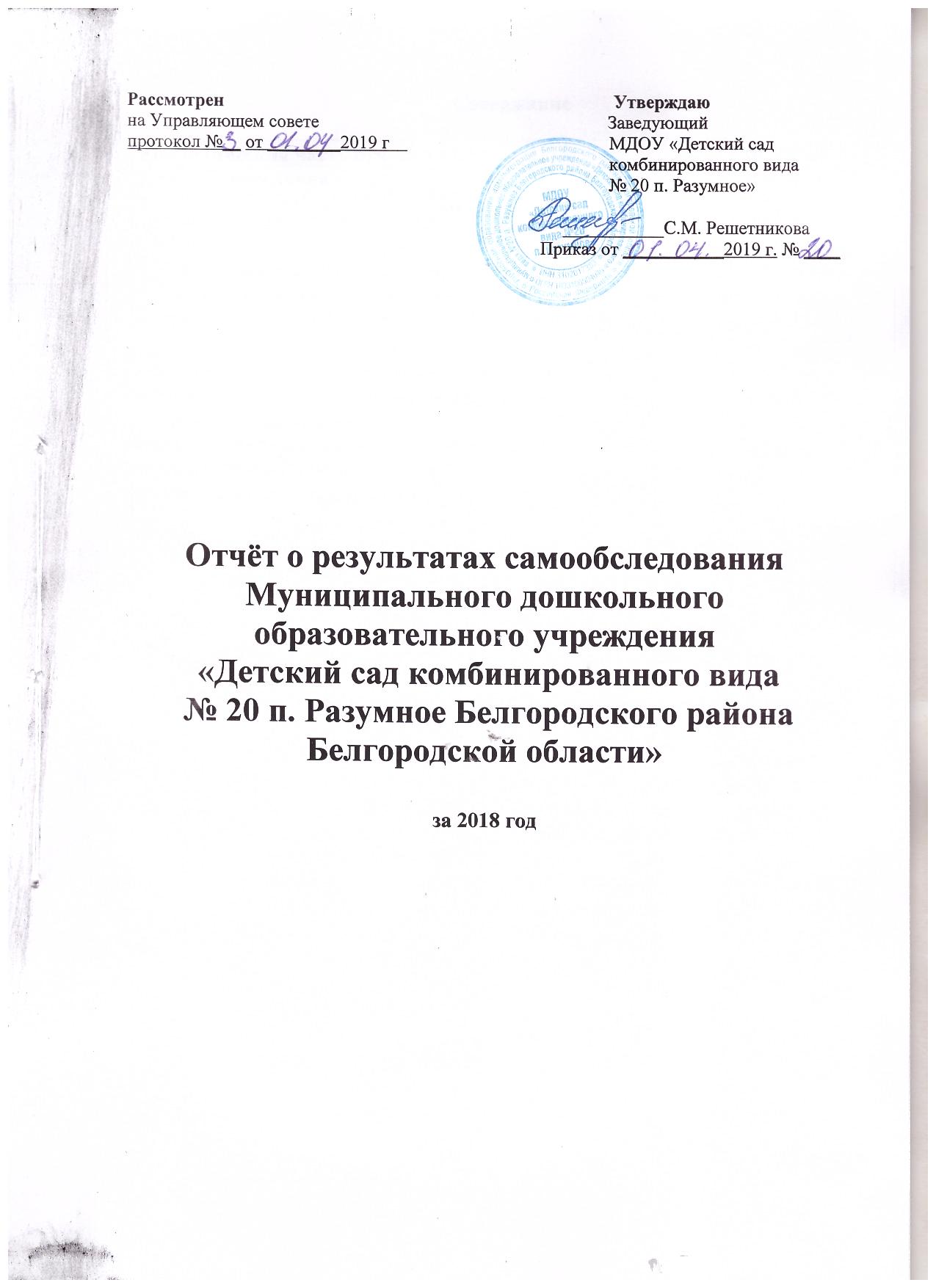 СодержаниеАналитическая часть отчета1. Образовательная деятельность. В образовательной деятельности дошкольная организация руководствовалась следующими нормативно-правовыми документами:  Законом РФ от 29.12.2012 г. №273-ФЗ «Об образовании в Российской Федерации», Законом РФ от 29.12.2010 г. №436-ФЗ «О защите детей от информации, причиняющей вред их здоровью и развитию», Федеральным закон от 24 июля 1998 г. № 124-ФЗ «Об основных гарантиях прав ребенка в Российской Федерации»; Указом Президента РФ от 01.06.2012 г. № 761 «О национальной стратегии действий в интересах детей на 2012 – 2017 годы»; Постановлением Правительства РФ от 10 июля 2013 года №582 «Об утверждении правил размещения на официальном сайте образовательной организации в информационно-телекомуникационной сети «Интернет» и обновления информации об образовательной организации»;  Постановлением Главного государственного санитарного врача РФ от 15 мая 2013г. №26 «Об утверждении СанПиН 2.4.1.3049-13 «Санитарно- эпидемиологические требования к устройству, содержанию и организации режима работы дошкольных образовательных организаций»; Приказом Министерства образования и науки РФ от 14 июня 2014 года № 462 «Об утверждении порядка проведения самообследования образовательной организации»; Приказом Министерства образования и науки РФ от 30 августа 2013 года №1014 «Об утверждении Порядка организации и осуществления образовательной деятельности по основным общеобразовательным программам - образовательным программам дошкольного образования»; Приказом Министерства образования и науки РФ от 20 сентября 2013 года №1082 «Об утверждении положения о психолого-медико-педагогической комиссии»;  Приказом Министерства образования и науки РФ от 17 октября 2013 года №1155 «Об утверждении федерального государственного образовательного стандарта дошкольного образования»;  Приказом Министерства образования и науки РФ от 10 декабря 2013 года. №1324 «Об утверждении показателей деятельности образовательной организации, подлежавшей самообследованию»;  Приказом Министерства образования и науки РФ от 7 апреля 2014 года № 276 «Об утверждении порядка проведения аттестации педагогических работников организаций, осуществляющих образовательную деятельность»; Приказом Министерства труда и социальной защиты РФ № 544-н от 18 октября 2013 г. «Об утверждении профессионального стандарта «Педагог (педагогическая деятельность в сфере дошкольного, начального общего, основного общего, среднего общего образования) (воспитатель, учитель)»;  Письмом Министерства образования и науки РФ от 10 января 2014 года № 08-5 «О соблюдении организациями, осуществляющими образовательную деятельность, требований, установленных федеральным государственным образовательным стандартом дошкольного образования»;  Письмом Министерства образования и науки РФ и Департамента государственной политики в сфере общего образования от 13 января 2014 года № 08-10 «Об утверждении Плана действий по обеспечению введения Федерального государственного образовательного стандарта дошкольного образования»; Постановлением Правительства Белгородской области от 30.12.2013 г. № 528-пп «Об утверждении государственной программы Белгородской области «Развитие образования Белгородской области на 2014-2020 годы»;  Постановлением Правительства Белгородской области от 28 октября 2013 г. № 431-пп «Об утверждении Стратегии развития дошкольного, общего и дополнительного образования Белгородской области на 2013-2020 годы»; Приказом департамента образования Белгородской области от 06 марта 2014 г. № 745 «Об утверждении плана действий «дорожной карты» по обеспечению введения ФГОС дошкольного образования»; иными локальными актами  муниципального уровня и ДОО.Основу организации образовательного процесса составляет комплексно – тематический принцип с ведущей ролью игровой деятельности.  Решение программных задач осуществлялось в разных формах совместной деятельности взрослых и детей, а также  в самостоятельной деятельности. Особое место было уделено организации условий для самостоятельной деятельности детей по их выбору и интересам. При организации образовательного процесса учитывался принцип интеграции образовательных областей в соответствии с возрастными возможностями и особенностями воспитанников.      Педагоги стремились наполнить повседневную жизнь детей интересными мероприятиями, проблемными ситуациями, идеями, включая каждого ребенка в содержательную деятельность, способствовали реализации детских интересов и желаний. В процессе организованной деятельности большое внимание уделялось созданию условий, способствующих социальному и  эмоциональному благополучию.     Реализация  психолого – педагогической работы по образовательной области «Социально – коммуникативное развитие» позволила достичь первоначальных представлений социального характера и включение детей в систему социальных отношений через:развитие игровой деятельности;приобщение к общепринятым нормам и нравственным ценностям в обществе;формирование уважительного отношения и чувства принадлежности к своей семье и сообществу детей и взрослых в ДОО;формирование позитивных установок к различным видам труда, творчества;формирование основ безопасного поведения в быту, социуме, природе.Созданная развивающая предметно – пространственная среда  способствовала обогащению представлений детей об окружающем мире, жизни людей, родном городе, стране, развитию социального опыта. При организации совместной деятельности педагогов с детьми, самостоятельной деятельности большое внимание уделялось развитию у детей нравственных качеств, культуры поведения, общения, развитию интереса к миру взрослых  и  сверстников, своей семье  посредством включения детей в различные виды детской деятельности.  В группах   старшего дошкольного возраста  педагоги активно включали в совместную деятельность проблемно – поисковые и практические ситуации, направленные на решение социально – нравственных вопросов, ознакомление  детей с элементами народной культуры, истории страны, патриотическое воспитание. В 2018 году был реализован план работы по подготовке к 73- годовщине Великой Победы, в рамках которого оформлены тематические выставки «Этих дней не смолкнет слава», проведены экскурсии к памятнику погибшим воинам, организованы встречи с ветеранами. Проведен  конкурс  рисунков  «9 Мая – День Победы».  Одним из компонентов социально – коммуникативного развития является трудовое воспитание. Развивающая предметно – пространственная среда в группах выстроена с учетом данного компонента. В группах созданы условия для формирования представлений о труде взрослых, его роли в жизни человека, формировании позитивных установок.    При организации дидактических, творческих, настольных игр  на основе моделирования дети закрепляют  структуру трудового процесса, включают реальные трудовые процессы в игровой сюжет, что способствует развитию детской активности, любознательности, воображения. Начиная с младшего  возраста, педагоги особое внимание обращают на воспитание культурно – гигиенических навыков, навыков самообслуживания. В игровых ситуациях поощряют интерес к выполнению простейших операций: полить цветы, убрать игрушки и т.д. В процессе наблюдений знакомят с профессиями окружающих людей: медсестры, музыкального руководителя,  повара.      Важным внешним фактором, задающим содержание и формы социализации ребенка, являются социальные институты. МДОУ за отчетный год сотрудничало со следующими социальными институтами детства: МОУ «Разуменская СОШ №2», Дом культуры им. Елисеева, поселковая библиотека. Тесное взаимодействие с перечисленными учреждениями позволяет оптимизировать образовательный процесс: удовлетворять познавательные потребности детей, обогащать их эстетический опыт, расширять кругозор, развивать эмоциональную отзывчивость.Содержание психолого – педагогической работы по реализации образовательной области «Познавательное развитие» включало следующие компоненты:формирование элементарных математических представлений;развитие познавательно – исследовательской деятельности;ознакомление с предметным окружением;ознакомление с социальным миром;ознакомление с миром природы.      Созданная развивающая предметно – пространственная среда была ориентирована на развитие любознательности и познавательной мотивации в различных видах детской деятельности, формирование первичных представлений о себе, других людях, объектах окружающего мира, свойствах и отношениях объектов. В  группах были оформлены  мини – лаборатории, включающие предметы и оборудование, позволяющее детям,  как в совместной, так и самостоятельной деятельности обогащать ранее накопленный сенсорный опыт, использовать действия моделирующего характера, работать в соответствии с алгоритмами, развивать познавательно – исследовательский интерес.      Одним из направлений в  реализации образовательной области «Познавательное развитие» является формирование элементарных математических представлений у детей. В младшей  группе педагоги активно включали    в совместную образовательную деятельность упражнения, игры, образовательные ситуации,  направленные на умение детей пользоваться сенсорными эталонами, установление простейших связей и отношений с опорой на разные органы чувств. Организация  образовательной деятельности в группах старшего дошкольного возраста способствовала развитию у детей интереса к познанию зависимостей между объектами, дети научились распознавать фигуры независимо от их пространственного расположения, измерять с помощью условной мерки, классифицировать предметы по определенным признакам, устанавливать пространственные отношения, работать с множествами и переносить эти умения в самостоятельную деятельность. В старшей группе отмечен интерес детей к играм в шашки, шахматы. Для осуществления работы по  экологическому воспитанию  детей в  ДОУ созданы необходимые условия. В группах ДОУ имеются  оборудования и материалы для наблюдений за комнатными растениями, проведением опытно – экспериментальной деятельности,  книги о живой и неживой природе, коллекции камней, ракушек, игры экологической направленности. На территории ДОУ дети имеют возможность закреплять полученные экологические  знания, получать эстетическое удовольствие и совершенствовать трудовые навыки работая в огороде,  цветнике, совершая путешествия по экологической тропе детского сада.        Выполнение программных требований образовательной области «Речевое развитие»  предполагает овладение конструктивными способами и средствами взаимодействия с окружающими людьми. Работа по развитию речи интегрируется во все направления работы с детьми. Работа по развитию речи   проводилась во взаимодействии учителя-логопеда, воспитателей, музыкального руководителя. В основном  педагоги изучают в процессе НОД все составляющие обучения родному языку: формирование звуковой культуры речи, обогащение, закрепление и активизация словаря, формирование элементарного осознания некоторых звуковых явлений, развитие связной речи.Анализ уровня словарного запаса при помощи специальных приемов: называние предметов, название обобщающих слов к группе однородных предметов, подбор предметов к предмету, подбор синонимов, антонимов показал, что он соответствует возрастной норме как количественно, так и качественно в средней и старших группах. В работе использовались нетрадиционные формы работы – литературные досуги, викторины, игры-драматизации и т.п.Значительную роль в развитии гармоничной личности ребенка-дошкольника играет чтение художественной литературы, которое позволяет ребенку познавать прошлое, настоящее и будущее мира, учиться анализировать, при этом в нем закладываются нравственные и культурные ценности.    В процессе чтения активизируется процесс познании, дети узнают много новых слов, закрепляются в пассивном словаре речевые обороты, расширяется кругозор ребенка, формируется воображение.    Реализация психолого – педагогической работы  по освоению образовательной области «Художественно – эстетическое  развитие» в учебном году была направлена на решение основных задач:развитие предпосылок ценностно-смыслового    восприятия    и    понимания    произведений    искусства (словесного, музыкального, изобразительного), мира природы; становление эстетического отношения к окружающему миру; формирование элементарных представлений о видах искусства; восприятие музыки, художественной литературы, фольклора; стимулирование сопереживания персонажам художественных произведений; реализацию самостоятельной творческой деятельности детей (изобразительной, конструктивно-модельной, музыкальной и др.).В ДОО созданы условия для овладения детьми различными видами изобразительной,  конструктивно – модельной, музыкальной  деятельности.  Развитие продуктивной деятельности (рисование, лепка, аппликация, художественный труд), детского творчества, приобщение к изобразительному искусству осуществлялось в рамках реализации образовательной области. Работа велась как в процессе организации непосредственно образовательной деятельности, так и в свободное время. В течение года проводились  конкурсы,  развлечения, посещение музея и др. Постоянно проводились выставки детских работ. Дети осваивали техники рисования пальчиками,  через трафареты, тампонирование. Большое внимание уделялось изучению декоративно-прикладного искусства. Педагоги знакомили  детей с различными жанрами живописи.      Музыкальное воспитание детей осуществляет музыкальный руководитель.    В процессе НОД по музыкальному развитию дети знакомятся с произведениями мировой и национальной музыкальной культуры: слушают классическую музыку, знакомятся с произведениями народной музыки и песенного фольклора (частушки, колядки, хороводные песни), знакомятся с различными жанрами музыкальных произведений (вальс, марш и пр.), знакомятся с различными музыкальными инструментами. Также развивают музыкальный слух и голос, приобретают певческие навыки, осваивают элементы танца и ритмопластики. Педагог создает условия для развития творческой активности детей: побуждает к самостоятельному сочинению танцев, игр, игре на музыкальных инструментах (металлофон, бубен, погремушки).       Для реализации задач физического развития большое внимание уделяется повышению двигательной активности детей и правильному ее регулированию. Системная работа включает: комплексы утренней гимнастики, непосредственно образовательную деятельность по физическому развитию, физминутки, динамические часы, проведение подвижных игр на прогулке, комплексы гимнастики после сна, работу с родителями. Налажен процесс организации закаливающих процедур. Работа воспитателей строится в соответствии с утвержденным режимом дня и планом оздоровительной работы. Активно используются такие методы закаливания, как: хождение по дорожкам здоровья, дыхательная гимнастика, водные и воздушные процедуры, облегченная форма одежды в группе, регулярные прогулки на свежем воздухе, соблюдение температурного и санитарного режимов в группах. Широко используется в проведении закаливающих процедур нетрадиционное оборудование.       Консолидация сил родителей и педагогов по укреплению и сохранению здоровья детей происходила посредством:проведения совместных спортивных праздников и развлечений;размещения информации в родительских уголках по теме оздоровления и укрепления здоровья детей;обсуждения проблемы на родительских собраниях. Педагогическим коллективом ДОО уделяется большое внимание работе с родителями. Основная задача – установление доверительных отношений сотрудничества и взаимодействия посредством привлечения родителей к созданию единого пространства развития ребенка. Сотрудничество осуществляется систематически и целенаправленно, как в индивидуальной, так и в коллективной форме.  Педагоги дошкольного учреждения стараются строить работу так, чтобы заинтересовать родителей воспитательно-образовательным процессом, сделать их полноправными участниками. Родители участвуют в конкурсах, выставках, праздниках, развлечениях. 2. Система управления организации. В своей деятельности учреждение руководствуется следующими нормативно – правовыми актами:Законом РФ от 29.12.2012 г. №273-ФЗ «Об образовании в Российской Федерации», Законом РФ от 29.12.2010 г. №436-ФЗ «О защите детей от информации, причиняющей вред их здоровью и развитию», Федеральным закон от 24 июля 1998 г. № 124-ФЗ «Об основных гарантиях прав ребенка в Российской Федерации», принятый Государственной Думой 3 июля 1998 года, одобренный Советом Федерации 9 июля 1998 года; Указом Президента РФ от 01.06.2012 г. № 761 «О национальной стратегии действий в интересах детей на 2012 – 2017 годы»; Распоряжением Правительства РФ от 30 декабря 2012 года №2620-р «Об утверждении плана мероприятий («Дорожной карты») «Изменения в отраслях социальной сферы, направленные на повышение эффективности образования и науки»; Постановлением Правительства РФ от 10 июля 2013 года №582 «Об утверждении правил размещения на официальном сайте образовательной организации в информационно-телекомуникационной сети «Интернет» и обновления информации об образовательной организации»;  Постановлением Главного государственного санитарного врача РФ от 15 мая 2013г. №26 «Об утверждении СанПиН 2.4.1.3049-13 «Санитарно- эпидемиологические требования к устройству, содержанию и организации режима работы дошкольных образовательных организаций»; Приказом Министерства образования и науки РФ от 14 июня 2014 года № 462 «Об утверждении порядка проведения самообследования образовательной организации»; Приказом Министерства образования и науки РФ от 30 августа 2013 года №1014 «Об утверждении Порядка организации и осуществления образовательной деятельности по основным общеобразовательным программам - образовательным программам дошкольного образования»; Приказом Министерства образования и науки РФ от 20 сентября 2013 года №1082 «Об утверждении положения о психолого-медико-педагогической комиссии»;  Приказом Министерства образования и науки РФ от 17 октября 2013 года №1155 «Об утверждении федерального государственного образовательного стандарта дошкольного образования»;  Приказом Министерства образования и науки РФ от 10 декабря 2013 года. №1324 «Об утверждении показателей деятельности образовательной организации, подлежавшей самообследованию»;  Приказом Министерства образования и науки РФ от 7 апреля 2014 года № 276 «Об утверждении порядка проведения аттестации педагогических работников организаций, осуществляющих образовательную деятельность»; Приказом Министерства труда и социальной защиты РФ № 544-н от 18 октября 2013 г. «Об утверждении профессионального стандарта «Педагог (педагогическая деятельность в сфере дошкольного, начального общего, основного общего, среднего общего образования) (воспитатель, учитель)»;  Письмом Министерства образования и науки РФ от 25.11.2009 года №03-2397 «О стимулировании внедрения современных моделей дошкольного образования»; Письмом Министерства образования и науки РФ от 28 февраля 2014 года № 08-249 «Комментарии к ФГОС дошкольного образования»;  Письмом Министерства образования и науки РФ от 10 января 2014 года № 08-5 «О соблюдении организациями, осуществляющими образовательную деятельность, требований, установленных федеральным государственным образовательным стандартом дошкольного образования»;  Письмом Министерства образования и науки РФ и Департамента государственной политики в сфере общего образования от 13 января 2014 года № 08-10 «Об утверждении Плана действий по обеспечению введения Федерального государственного образовательного стандарта дошкольного образования»; Постановлением Правительства Белгородской области от 30.12.2013 г. № 528-пп «Об утверждении государственной программы Белгородской области «Развитие образования Белгородской области на 2014-2020 годы»;  Постановлением Правительства Белгородской области от 28 октября 2013 г. № 431-пп «Об утверждении Стратегии развития дошкольного, общего и дополнительного образования Белгородской области на 2013-2020 годы»; Постановлением Правительства Белгородской области от 10 февраля 2014 года № 20-пп «О поддержке альтернативных форм предоставления дошкольного образования»; Приказом департамента образования Белгородской области от 05 декабря 2013 г. № 3072 «О создании региональной рабочей группы по внедрению ФГОС дошкольного образования» (в редакции от 26 февраля 2014 года № 596); Приказом департамента образования Белгородской области от 06 марта 2014 г. № 745 «Об утверждении плана действий «дорожной карты» по обеспечению введения ФГОС дошкольного образования»; Инструктивно – методическим письмом департамента образования Белгородской области, областного государственного автономного образовательного учреждения дополнительного профессионального образования «Белгородский институт развития образования» об «Организации образовательного процесса в рамках введения федерального государственного образовательного стандарта дошкольного образования в дошкольных образовательных организациях Белгородской области  в 2015-2016 учебном году»;Приказом управления образования администрации Белгородского района от 07.04.2014 г. №333 «Об утверждении плана действий «дорожной карты» по обеспечению введения ФГОС дошкольного образования;Уставом ДОУ. Управление образовательной организацией осуществляется на основе сочетания принципов единоличия и коллегиальности.Единоличным исполнительным органом образовательной организации является заведующий, который осуществляет текущее руководство деятельностью образовательной организации. Заведующий   назначен учредителем на основе трудового договора, в котором определяются права и обязанности заведующего и его ответственность перед учредителем. В образовательной организации сформированы коллегиальные органы управления: Общее собрание работников дошкольной организации, Управляющий совет  и Педагогический совет. В целях учёта мнения педагогических работников по вопросу управления образовательной организацией и при принятии образовательной организацией локальных нормативных актов, затрагивающих их  права и законные интересы, в дошкольной организации создана Первичная профсоюзная организация МДОУ "Детский сад комбинированного вида №20 п.Разумное".В целях урегулирования разногласий между участниками образовательных отношений по вопросам реализации права на образование, в том числе в случае возникновения конфликта интересов педагогического работника, вопросам применения локальных нормативных актов Организации, в соответствии со статьёй 45 №273-ФЗ, в дошкольной организации создана Комиссия по урегулированию споров между участниками образовательного процесса.Структурные подразделения ДОО функционируют в соответствии с: - положением об Общем собрании работников дошкольной организации;- положением об Управляющем совете;- положением о Педагогическом совете; - положение о Комиссии по урегулированию споров между участниками; образовательного процесса.Административное   управление, имеет многоуровневую структуру:I уровень - заведующий детским садом Заведующий самостоятельно решает вопросы деятельности учреждения, не отнесённые к компетенции других органов управления (Учредителя). Управленческая деятельность заведующего обеспечивает материальные, организационные, правовые, социально-психологические условия для реализации функции управления жизнедеятельностью и образовательным процессом в ДОО, утверждает стратегические документы (Образовательную программу, Программу развития и другие).Объект управления заведующего - весь коллектив дошкольной образовательной организации.II  уровень – старший воспитатель, заведующий хозяйством, медсестра.Курируют вопросы методического и материально-технического обеспечения воспитательно-образовательного процесса, инновационную деятельность, охрану жизни и здоровья воспитанников.Объект управления – часть коллектива согласно функциональным обязанностям.III уровень - воспитатели, специалисты.Организуют воспитательно - образовательный и коррекционно-развивающий процессы, создают условия для успешного и качественного образования, воспитания и развития воспитанников, взаимодействуют с родителями воспитанников.Объект управления третьего уровня  – дети и их родители. IV уровень – обслуживающий персонал.Таким образом, в ДОО создана мобильная, целостная  система управления. Благодаря данной структуре управления, работа представляет собой единый слаженный механизм. Управление ДОО осуществляется в режиме развития. Это проявляется в  целенаправленном, закономерном, непрерывном и необратимом процессе перехода ДОО в качественно новое состояние, характеризующееся разноуровневой организацией, культурно-творческой направленностью и использованием постоянно расширяющегося потенциала развития.Основной структурной единицей в процессе развития ДОО  выступает взаимодействие участников образовательного процесса в системе «педагог — ребенок — родитель».Приоритетами развития системы управления ДОО являются:наличие концепции развития;наличие кадрового обеспечения, материально-технической базы, научно-методического сопровождения, ресурсов для предстоящей работы;благоприятный социально-психологический климат в коллективе, готовность педагогов к реализации программы развития, удовлетворенность субъектов текущими результатами работы, сбалансированность интересов всех участников инновационного процесса;предоставление свободы выбора в решении поставленных задач;выбор педагогически целесообразных, оптимальных технологий инновационной деятельности;использование образовательного потенциала социума;расширение внешних связей, открытость ДОО;организация целесообразного управления, оптимальное сочетание видов управления;изучение и использование позитивного опыта других ДОО, создание банка инноваций.В ДОО организована система контроля со стороны руководства ДОО. В соответствии с планом работы осуществляется оперативный, тематический и фронтальные формы контроля, при необходимости организуется внеплановый контроль. Заведующий издает соответствующие приказы, разрабатывается план проведения контроля, сотрудники заранее информируются о проведении контроля, по результатам контроля оформляется справка, результаты контроля рассматриваются на Педагогическом совете и совещаниях при заведующем.  Данная система контроля эффективна и понятна всем участникам образовательных отношений.Дошкольное учреждение работает в тесном контакте с учреждениями – социальными партнерами в деле воспитания и развития дошкольников, это МОУ «Разуменская СОШ №2», Дом культуры им.Елисеева, поселковой библиотекой. Со всеми перечисленными учреждениями заключены договоры и планы взаимодействия.Для обеспечения эффективного взаимодействия с педагогами, родителями, управлением образования, социальными партнёрами, а также обеспечения открытости ДОО организована работа сайта ДОО, электронной почты ДОО.  Реализуемая система управления ДОО показывает свою эффективность на повышение качества образования организации.Реализация поставленных перед ДОО задач ведется в тесном сотрудничестве с родителями. Дни открытых дверей, круглые столы,   спортивные мероприятия  помогают повысить педагогическую культуру родителей, способствуют созданию единого образовательного пространства. Родители продолжают оставаться первыми помощниками педагогов в пополнении образовательной среды, организации ремонта, благоустройстве территории, организации  совместных праздников, туристических походов и экскурсий.Информирование родителей (законных представителей) воспитанников о правах и обязанностях воспитанников, о правах, обязанностях и ответственности родителей (законных представителей) в сфере образования осуществляется при поступлении воспитанников в ДОО (родители знакомятся с Уставом, правилами внутреннего распорядка, образовательными программами, реализуемыми в ДОО, лицензией и т.д.), в ходе групповых родительских собраний. Локальные  нормативные акты и иные нормативные документы своевременно размещаются на сайте ДОО и на информационных стендах в ДОО. В ДОО организации соблюдаются права родителей (законных представителей) по предоставлению льгот и компенсационных выплат по оплате за присмотр и уход за детьми. Согласно постановлению правительства Белгородской области №537-пп от 30.12.2013г. «О порядке и условиях предоставления субсидий на выплату компенсации части родительской платы за присмотр и уход за детьми в образовательных организациях, реализующих образовательные программы дошкольного образования», письма Управления образования №1168 от 3.03. 2016г.,  а также в соответствии с приказом заведующего №40 от 3.03.2016г. «Об утверждении льгот и  компенсационных  выплат за посещение МДОУ» утверждён перечень льгот по родительской плате за присмотр и уход за  детьми, осваивающими образовательные программы дошкольного образования и размер компенсационных выплат.Установлены льготы:- неработающим родителям-инвалидам второй и первой группы, льгота в размере 50% от установленной родительской платы Указ  Президента от 02.10.1992.г. «О дополнительных мерах государственной поддержки инвалидов»- не взимается родительская плата за присмотр и уход за детьми-инвалидами, детьми-сиротами и детьми, оставшимися без попечения родителей, а также за детьми с туберкулезной интоксикацией (ч.3 ст.65 Федерального закона от 29.12.2012.г. №273-ФЗ «Об образовании в Российской Федерации».А также утвержден порядок обращения за компенсационными выплатами родителей (законных представителей) детей, посещающих ДОУ:- гражданам, подвергшимся воздействию радиации в следствии Чернобыльской катастрофы, указанным в пункте 1 и 2 части 1 статьи  13 Закона от 15 мая  1991.г. № 1244-1 «О социальной защите граждан,  подвергшихся  воздействию радиации  вследствие катастрофы на Чернобыльской АС» предоставляется ежемесячная компенсация на питание ребенка в дошкольном учреждении в размере 90 рублей;- компенсация на первого ребенка -20% среднего размера родительской платы за присмотр и уход  за детьми,- на второго ребенка -50%;-на третьего и последующих детей – 70%.3. Содержание и качество подготовки обучающихся.В соответствии с Законом  РФ от 29.12.2012 г. № 273-ФЗ «Об образовании в Российской Федерации» в ДОО организации разработана и утверждена приказом заведующего №79 от 25 августа 2014 года Программа развития МДОУ на 2014-2019 уч. годы. 	 Разработка данной программы обусловлена необходимостью достижения ДОО определенного уровня развития как дошкольной образовательной организации современного уровня, ориентированной на  необходимость совершенствования модели управления воспитательно- образовательным процессом в условиях перехода на Федеральный государственный  образовательный стандарт дошкольного образования и изменений в структуре социального заказа общества дошкольному образованию. В основе модели лежат представления о   дошкольной образовательной организации  инновационного типа,  разработанные в соответствии с   целями и задачами, предъявляемыми государством, обществом, личностью к современному дошкольному  образованию.Актуальность программы развития дошкольной образовательной  организации состоит в том, что она является стратегической основой действий руководителя и педагогического коллектива, выступает в качестве перспективного  плана, этапа  работы ДОУ  в режиме развития. С её помощью коллектив детского сада реализует свою специфическую модель развития, учитывающую реальную обстановку и условия, выполняющую определенный социальный заказ,  обеспечивающую конкретную  результативность.   	Программа развития составлена с учетом объективных предпосылок и факторов, позволяющих утверждать о наличии в дошкольной организации возможностей в совершенствовании воспитательно-образовательного процесса, обеспечении условий для формирования  общей культуры и развития разносторонней личности ребенка с учетом особенностей его физического, психического развития, индивидуальных возможностей и способностей, формирование предпосылок учебной деятельности, обеспечивающих социальную успешность и активность каждого ребенка.  Образовательный процесс в ДОО строится в соответствии с основной образовательной программой дошкольного образования МДОУ. Основная образовательная программа дошкольного образования муниципального дошкольного образовательного учреждения разработана с учётом примерной основной общеобразовательной программы дошкольного образования «От рождения до школы» под редакцией Н.Е. Вераксы, Т.С. Комаровой, М.А. Васильевой.Часть, формируемая участниками образовательных отношений, разработана на основе содержания программ:  «Приобщение детей к истокам русской культуры» О.Л.Князевой;Белгородоведение. Т.М. Стручаева Н.Д. Епанчинцева;Основная образовательная программа ДОУ обеспечивает разностороннее развитие детей в возрасте от 3 до 8 лет с учетом их возрастных и индивидуальных особенностей по основным направлениям (образовательным областям) – физическому, социально-коммуникативному, познавательному, речевому и художественно-эстетическому. Объем обязательной части Программы составляет не менее 60% времени, необходимого для реализации Программы, а вариативная часть - не более 40% общего объема Программы.Структура образовательной программы соответствует требованиям ФГОС ДО.Целями деятельности МДОУ «Детский сад комбинированного вида № 20 п.Разумное Белгородского района Белгородской области» по реализации основной общеобразовательной программы дошкольного образования являлись: формирование общей культуры, развитие физических, интеллектуальных, нравственных, эстетических и личностных качеств, формирование предпосылок учебной деятельности, сохранение и укрепление здоровья детей дошкольного возраста;обеспечение развития личности детей дошкольного возраста в различных видах общения и деятельности с учётом их возрастных, индивидуальных психологических и физиологических особенностей;создание условий развития ребенка, открывающих возможности для его позитивной социализации, его личностного развития, развития инициативы и творческих способностей на основе сотрудничества со взрослыми и сверстниками и соответствующим возрасту видам деятельности;создание развивающей образовательной среды, которая представляет собой систему условий социализации и индивидуализации детей.Основными задачами дошкольного образовательного учреждения являлись:охрана и укрепление физического и психического здоровья детей, в том числе их эмоционального благополучияобеспечение равных возможностей для полноценного развития каждого ребёнка в период дошкольного детства независимо от места проживания, пола, нации, языка, социального статуса, психофизиологических и других особенностей (в том числе ограниченных возможностей здоровья)обеспечение преемственности целей, задач и содержания образования, реализуемых в рамках образовательных программ различных уровней (далее – преемственность основных образовательных программ дошкольного и начального общего образования)создание благоприятных условий развития детей в соответствии с их возрастными и индивидуальными особенностями и склонностями, развитие способностей и творческого потенциала каждого ребёнка как субъекта отношений с самим собой, другими детьми, взрослыми и миромобъединение обучения и воспитания в целостный образовательный
процесс на основе духовно-нравственных и социокультурных ценностей и принятых в обществе правил и норм поведения в интересах человека, семьи, обществаформирование общей культуры личности детей, в том числе ценностей здорового образа жизни, развитие их социальных, нравственных, эстетических, интеллектуальных, физических качеств, инициативности, самостоятельности и ответственности ребёнка, формирование предпосылок учебной деятельностиобеспечение вариативности и разнообразия содержания Программы и организационных форм дошкольного образования, возможности формирования Программ различной направленности с учётом образовательных потребностей, способностей и состояния здоровья детей;формирование социокультурной среды, соответствующей возрастным, индивидуальным, психологическим и физиологическим особенностям  детейобеспечение психолого-педагогической поддержки семьи и повышение компетентности родителей (законных представителей) в вопросах развития и образования, охраны и укрепления здоровья детей.Программа сформирована в соответствии с принципами и подходами, сформулированными  на основе требований  ФГОС:полноценное проживание ребенком всех этапов детства (младенческого, раннего и дошкольного возраста), обогащение (амплификация) детского развития; построение образовательной деятельности на основе индивидуальных особенностей каждого ребенка, при котором сам ребенок становится активным в выборе содержания своего образования, становится субъектом образования (индивидуализация дошкольного образования); создание и сотрудничество детей и взрослых, признание ребенка полноценным участников (субъектом) образовательных отношений; поддержка инициативы детей в различных видах деятельности;сотрудничество ДОО с семьей; приобщение детей к социокультурным нормам, традициям семьи, общества и государства; формирование познавательных интересов и познавательных действий ребенка в различных видах деятельности; возрастная адекватность дошкольного образования (соответствие условий, требований, методов возрасту и особенностям развития); учет этнокультурной ситуации развития детей.         Анализ результатов деятельности показал, что педагоги МДОУ творчески подходят к моделированию разнообразных образовательных ситуаций, позволяющих воспитывать гуманное отношение к живому, знакомить детей с изобразительным искусством и музыкой, детской литературой, развивать познавательные, сенсорные, речевые, математические и творческие способности детей. Об этом свидетельствуют сводные данные педагогической диагностики, проводимой в конце учебного года.В структуру образовательной программы ДОУ включено содержание коррекционной работы с детьми с ограниченными возможностями здоровья, где раскрывается система комплексного психолого-медико-педагогического сопровождения  с детей, которая предполагает логопедическое, психологическое, медицинское и педагогическое сопровождение детей данной категории.        Коррекционная работа в ДОУ в течение учебного года была  представлена  системой профессиональной деятельности специалистов, направленной на создание социально-психологических условий для успешного обучения и развития каждого ребенка независимо от уровня его способностей и жизненного опыта, в конкретной социальной среде. Деятельность с детьми велась в рамках ПМПк ДОУ.  В 2018 году было проведено 5 заседаний. Количество детей с ограниченными возможностями здоровья в ДОУ (в соответствии с банком данных) –  12 человек. Они имеют заключение ТПМПК. В 2018 году на ПМПк были представлены 12 воспитанников, которым было рекомендовано обследование на ТПМПК. Данные воспитанники были зачислены на логопункт ДОУ.Специалистами ПМПк оказывалась консультативная помощь родителям детей, педагогам ДОУ. В целом, работа ПМПк ДОУ признана удовлетворительной.Задачи психолого-педагогической работы по формированию физических, интеллектуальных и личностных качеств детей решались интегрировано в ходе освоения всех образовательных областей наряду с задачами, отражающими специфику каждой образовательной области, с обязательным психологическим сопровождением и на основе взаимодействия всех специалистов МДОУ.     По итогам мониторинга программный материал усвоен детьми всех возрастных групп  по всем разделам программы на среднем – высоком уровне (в зависимости от раздела программы и возрастной группы).         Достижения участников образовательного процесса: принимают активное участие в конкурсах, выставках, организуемых внутри ДОУ, однако, недостаточно активно на районном уровне.Основная общеобразовательная программа дошкольного образования ДОУ реализуется в полном объеме.4. Организация учебного процесса.Образовательный процесс в детском саду строился в соответствии с учебными планами, календарными учебными графиками,  расписанием непрерывной - образовательной деятельности.  Учебный план МДОУ «Детский сад комбинированного вида №20 п.Разумное Белгородского района Белгородской области»  является нормативным актом, устанавливающим перечень образовательных областей и объём учебного времени, отводимого на проведение непрерывной образовательной деятельности.  Учебный план состоит из инвариантной и вариативной частей.Годовой календарный учебный график является локальным нормативным документом, регламентирующим общие требования к организации образовательного процесса в учебном году ДОО. В данном графике отражены особенности учреждения. В детском саду функционирует 7 групп: в 2017-2018 учебном году -одна младшая группы для детей с 3 до 4 лет,  одна средняя группа для детей с 4 до 5 лет, две старших группы с 5 до 6 лет, две подготовительных к школе групп с 6 до 8 лет, одна группа кратковременного пребывания детей от 3 до 4 лет, в 2018-2019 учебном году- две младшие группы для детей с 3 до 4 лет,  одна средняя группа для детей с 4 до 5 лет, одна старшая группа с 5 до 6 лет, две подготовительных к школе групп с 6 до 8 лет, одна группа кратковременного пребывания детей от 3 до 4 лет.         Детский сад  работал в режиме пятидневной рабочей недели. Начало учебного года – 1 сентября. Конец учебного года 31 августа. Непрерывная -образовательная деятельность в группах общеразвивающей и комбинированной  направленности проводилась в период с 1 сентября по 31 мая. - с 27 декабря по 10 января – новогодние каникулы;- с 1 июня по 31 августа – летний оздоровительный период.Во время новогодних каникул и в летний оздоровительный период проводилась образовательная деятельность только художественно – эстетического и физкультурно-оздоровительного направлений (музыкальная, спортивная, изобразительная) в форме игровых ситуаций, развлечений, праздников и т.д. Продолжительность непосредственно образовательной деятельности:для детей от 2до 3-х лет. для детей от 3 до 4-х лет - не более 15 минут;для детей от 4-х до 5-ти лет - не более 20 минут; для детей от 5 до 6-ти лет - не более 25 минут; для детей от 6-ти до 7-ми лет - не более 30 минут.Максимально допустимый объем образовательной нагрузки в первой половине дня в младшей и средней группах не превышает 30 и 40 минут соответственно, а в старшей и подготовительной – 45 минут и 1,5 часа соответственно. В середине времени, отведенного на непрерывную образовательную деятельность, проводят физкультурные минутки. Перерывы между периодами непрерывной образовательной деятельности - не менее 10 минут. Образовательная деятельность с детьми старшего дошкольного возраста  осуществлялась во второй половине дня после дневного сна. Ее продолжительность составляла не более 25 - 30 минут в день. В середине непосредственно образовательной деятельности статического характера проводились физкультурные минутки.          Образовательная деятельность, требующая повышенной познавательной активности и умственного напряжения детей, организовывалась в первую половину дня. Двигательная НОД проводилась 3 раза в неделю. Третье занятие в старших и подготовительных группах проводилось во время прогулки на свежем воздухе. 5. Востребованность выпускников. В дошкольной образовательной организации большое внимание уделяется созданию условий для расширения кругозора старших дошкольников и обеспечение их готовности к школьному обучению.В 2017-2018 учебном году с целью выявления степени школьной зрелости, уровня общего психического развития, а также прогнозирования дальнейшей индивидуальной работы с детьми, воспитанники подготовительных групп прошли комплексное психодиагностическое обследование готовности детей  к обучению в школе по программе «Психологическая оценка готовности к началу школьного обучения» разработанной Н.Семаго, М.Семаго. В диагностику педагогом – психологом  Хохлачевой Л.А. были включены:  исследование уровня функциональной готовности, а также мотивационной готовности, эмоционально-волевой сферы и общения.После проведённой первичной диагностики родителям была оказана консультативная помощь. Они имели возможность получить дополнительную информацию на сайте ДОУ, на информационных страничках психолога в группах. Воспитатели подготовительных групп были ознакомлены с результатами диагностики, совместно разработаны пути коррекционно-развивающей работы. Психолого-педагогическое сопровождение воспитанников, имеющих низкий уровень готовности к школе, осуществлялся посредством организации индивидуальных и групповых коррекционно-развивающих занятий. На занятиях с детьми, проводимых педагогом-психологом, создавались условия для гармоничного развития предпосылок учебной деятельности, развития мотивационной готовности, формирования положительного эмоционального отношения к школьной ситуации. Проведённые мероприятия дали положительные результаты.В 2018 году  с  целью  выявления  степени  школьной  зрелости  и  уровня  общего психического  развития  дошкольников подготовительной к школе группы  педагогом-психологом   Хохлачевой Л.А. в конце 2017-2018 учебного года проведена   диагностика по готовности к обучению в школе.  В  диагностику    включены:    исследование  уровня  функциональной готовности,   мотивационной   готовности,   эмоционально-волевой   сферы   и общения. Данная    диагностика    готовности    детей    к    школьному    обучению позволила  оценить  уровень  сформированности  предпосылок  к учебной деятельности: возможность работать в соответствии с фронтальной инструкцией, умение самостоятельно действовать по образцу и осуществлять контроль, наличие определенного уровня работоспособности, а также умение вовремя остановиться в выполнении того или иного задания и переключиться на выполнение следующего. Результатом  плодотворного  сотрудничества  педагогов  начальной школы  и  дошкольного учреждения,  родителей,  воспитанников     и обучающихся стало  единства   принципов  организации  образовательной работы с детьми, преемственность и согласованность целей, задач, методов, средств,  форм  организации воспитания  и  обучения, которые  стали  основой для   формирования  компетенций,   необходимых   для   обучения   в   школе выпускников дошкольного учреждения. 6. Качество кадрового, учебно-методического, библиотечно-информационного обеспечения.В ДОУ созданы необходимые условия для профессионального роста сотрудников. Существует план аттестации  педагогических кадров. В течение учебного года педагоги постоянно повышали свой профессиональный уровень через курсы повышения квалификации, самообразование, показ практической работы с детьми, педагогических советах, семинарах – практикумах. В ДОУ работает 16 педагогов. Из них специалисты:  учитель-логопед, педагог-психолог, музыкальный руководитель, инструктор по физкультуре.В категорию - стаж работы свыше 30 лет вошли 5 педагогов (31%).В таблице приводится характеристика уровня специальной образованности педагогов. Уровень специальной образованности педагогов.Педагогический  состав обладает большими  потенциальными возможностями: 81% педагогов аттестованы на высшую и первую квалификационную категории. Доля неаттестованных педагогов составляет 18%. В 2018  году воспитатель Блинова В. А. прошла аттестацию на высшую квалификационную категорию. Также в 2018 году воспитатель Аблисова Н.В., инструктор по физкультуре Черняева С.А. и старший воспитатель Падерина Н.А.  прошли аттестацию на первую квалификационную категорию. Педагоги дошкольной организации принимали участие в семинарах, конференциях, круглых столах по вопросам содержания и организации образовательной деятельности в ДОО в условиях  ФГОС ДО как на уровне дошкольной организации, так и на муниципальном, региональном уровне.В 2018 году было продолжено тесное взаимодействие с родителями воспитанников, которые принимали  активное участие в решении важных вопросов развития и функционирования детского сада, в организации и проведении совместных праздников и развлечений.  Педагоги МДОУ  в работе с родителями использовали как индивидуальные, так и групповые формы работы, современные формы взаимодействия – мастер-классы, дискуссии. В информационных родительских уголках, а также на сайте ДОУ родители имели возможность получать всю необходимую информацию о деятельности группы и детского сада в целом, об успехах и достижениях своих детей. Родители в полном объеме получали информацию о целях и задачах МДОУ в области воспитания и развития детей, о режиме и организации питания в дошкольном образовательном учреждении. Имеют возможность присутствовать в группах на занятиях и других мероприятиях, обсуждать вместе с сотрудниками успехи детей на совместных собраниях, вовремя получают информацию о повседневных делах в группе, успехах. В течение нескольких лет родители являются частыми гостями и участниками в организации педагогических мероприятий и детских праздников, выступали с различными инициативами. В ДОУ функционируют родительские комитеты в группах. В течение года организовывались и проводились выставки и конкурсы совместных семейных работ. Педагогами оказывается индивидуальная педагогическая помощь родителям, большая работа проводилась по восстановлению традиций семейного воспитания и вовлечение семьи в образовательный процесс. Отмечена работа воспитателей Аблисовой Н.В., Алябьевой Н.И., Блиновой В.А., муз. руководителя Юшиновой Е.А. по взаимодействию и плодотворному сотрудничеству с семьями воспитанников. В МДОУ проводится анализ  работы по изучению мнения участников образовательных отношений о деятельности ДОО, в том числе запросов потребителей образовательных услуг:  родителей (законных представителей), воспитанников, педагогов. Содержание вопросов анкеты было направлено на выявление мнения родителей об основных направлениях работы детского сада, определенных нормативными документами:Оснащенность ДОУ.Квалифицированность педагогов.Развитие ребенка в ДОУ.Взаимодействие с родителями.	Неотъемлемой частью педагогической деятельности нашего коллектива является сотрудничество с социальными партнёрами. Сотрудничество строилось на договорной основе с определением конкретных задач по развитию дошкольников и конкретной деятельности. Организация социокультурной связи между детским садом и социальными партнерами позволяет использовать максимум возможностей для всестороннего развития каждого ребенка в целом и духовно – нравственного воспитания в частности. Совместная деятельность расширяет возможности общения, раскрывает творческие способности, обогащает интеллектуальную, духовную сферы жизни детей, совершенствует их физическое развитие.Учебно-методическое обеспечение соответствует  условиям реализации основной общеобразовательной программы дошкольного образования. За 2018 год значительно увеличилось   количество наглядных пособий для всех групп. Создана аудио- и видеотека музыкальной направленности.В ДОУ имеются электронные версии журналов для педагогов, родителей и детей, а также вход в порталы информационных образовательных  ресурсов.7. Материально-техническая база. Воспитательно-образовательный процесс осуществляется в двухэтажном здании  общей площадью 1134,9 кв.м.Площадь земельного участка составляет 5517 кв. м. На каждую возрастную группу имеется игровая площадка.Участок освещен, имеет игровые площадки, оснащенные теневыми навесами, малыми формами.Территория вокруг детского сада озеленена различными видами деревьев и кустарников, имеются цветники, огород, альпийская горка.В здании оборудованы музыкально-физкультурный зал, кабинет учителя-логопеда, музыкального руководителя, медицинский блок. Обеспеченность учебно-наглядными пособиями удовлетворительная. Обеспеченность спортивным инвентарем составляет 85% (недостаточно велосипедов, самокатов, оборудования для спортивных игр,  и др.). Имеются технические средства обучения: телевизор, магнитофоны, DVD,  2 компьютера, 1 ноутбук, 2 многофункциональных устройства (принтер-сканер-копир), фотоаппарат, мульти-медиа проектор.       Группы постепенно пополняются современным игровым оборудованием,  современными информационными  стендами.Предметно-развивающая среда ДОУ соответствует возрастным особенностям детей и способствует их разностороннему развитию. Все элементы среды связаны между собой по содержанию, масштабу и художественному решению. Компоненты предметно-пространственной среды соответствуют образовательной программе, реализуемой в ДОУ и гигиеническим требованиям. В группах созданы условия  для разных видов детской деятельности: игровой, изобразительной, познавательной, конструктивной, театрализованной.В МДОУ  созданы все необходимые условия для обеспечения безопасности воспитанников и сотрудников. Территория огорожена забором, здание оборудовано автоматической пожарной сигнализацией, кнопкой тревожной сигнализации для экстренных вызовов, аварийным пожарным освещением, разработан паспорт антитеррористической безопасности учреждения.Обеспечение условий безопасности выполняется локальными нормативно-правовыми документами: приказами, инструкциями, положениями.В соответствии с требованиями действующего законодательства по охране труда с сотрудниками систематически проводятся разного вида инструктажи: вводный (при поступлении на работу), первичный (с вновь поступившими), повторный, что позволяет персоналу владеть знаниями по охране труда и технике безопасности, правилами пожарной безопасности, действиям в чрезвычайных ситуациях. С воспитанниками детского сада проводятся беседы по ОБЖ, игры по охране здоровья и безопасности, направленные на воспитание у детей сознательного отношения к своему здоровью и жизни.  В каждой группе в уголках для родителей помещается информация о детских заболеваниях, мерах предупреждения, профилактических мероприятиях по детскому дорожно-транспортному и бытовому травматизму. Ежедневно ответственными лицами осуществляется контроль с целью своевременного устранения причин, несущих угрозу жизни и здоровью воспитанников и сотрудников.8. Функционирование внутренней системы оценки качества образования.Оценка качества образования в ДОО в 2018 году осуществлялась  по следующим направлениям:выполнение основной образовательной программы ДОО;выполнение  плана  деятельности МДОУ  (анализ выполнения  плана деятельности);готовность воспитанников к обучению в школе;состояние здоровья воспитанников (анализ заболеваемости детей, дней функционирования, динамики показателей групп здоровья);физическое и психическое развитие воспитанников;адаптация вновь прибывших детей к условиям ДОО;выполнение поставленных годовых задач;взаимодействие с семьями воспитанников (удовлетворенность родителей (законных представителей) качеством образования в ДОО);кадровое обеспечение образовательного процесса: укомплектованность кадрами; динамика профессионального роста (повышение квалификации, образовательного уровня педагогов);материально-технические, медико-социальные  условия  пребывания  воспитанников  в ДОО.Заведующий не позднее, чем за 2 недели издавал приказ о сроках и теме предстоящего контроля, устанавливал срок предоставления итоговых материалов, назначал ответственного, доводил до сведения проверяемых и проверяющих план-задание предстоящего контроля. Данные, полученные  в результате контрольных мероприятий, отражались в анализе выполнения годового плана, отчете о результатах самообследования и других отчетных документах ДОО, справках по результатам контроля.По итогам контрольных мероприятий проводились заседания Педагогического совета ДОО, Общего собрания членов трудового коллектива,  совещания при заведующем.Показатели деятельности МДОУ «Детский сад комбинированного вида №20 п.Разумное Белгородского района Белгородской области»,
подлежащего самообследованиюЗаведующий МДОУ                                 Решетникова С.М.Аналитическая часть отчетастр.31. Образовательная деятельностьстр.32. Система управления организациистр.93. Содержание и качество подготовки обучающихсястр.154. Организация учебного процессастр.185. Востребованность выпускниковстр.206. Качество кадрового, учебно-методического,   библиотечно-информационного обеспечениястр.217. Материально-техническая базастр.238. Функционирование внутренней системы оценки качества образованиястр.24Показатели деятельности МДОУ «Детский сад комбинированного вида №20 п.Разумное Белгородского района Белгородской области», подлежащего самообследованиюстр.26ГодВсегокадровОбразованиеОбразованиеОбразованиеОбразованиеОбразованиеОбразованиеОбразованиеОбразованиеГодВсегокадровВысшееВысшееСреднееспец. педагог.Среднееспец. педагог.Среднее/высшее не педагогическоеСреднее/высшее не педагогическоеУчатся в университетеУчатся в университетеГодВсегокадровКол-во%Кол-во%Кол-во%Кол-во%2018156389620000N п/пПоказателиЕдиница измерения1.Образовательная деятельность1.1Общая численность воспитанников, осваивающих образовательную программу дошкольного образования, в том числе:170  человек1.1.1В режиме полного дня (8 - 12 часов)164 человека1.1.2В режиме кратковременного пребывания (3 - 5 часов)6  человек1.1.3В семейной дошкольной группе0 человек1.1.4В форме семейного образования с психолого-педагогическим сопровождением на базе дошкольной образовательной организации0 человек1.2Общая численность воспитанников в возрасте до 3 лет6 человек1.3Общая численность воспитанников в возрасте от 3 до 8 лет164 человека1.4Численность/удельный вес численности воспитанников в общей численности воспитанников, получающих услуги присмотра и ухода:164человека/96,5%1.4.1В режиме полного дня (8 - 12 часов)164человека/100%1.4.2В режиме продленного дня (12 - 14 часов)0 человек/%1.4.3В режиме круглосуточного пребывания0 человек/%1.5Численность/удельный вес численности воспитанников с ограниченными возможностями здоровья в общей численности воспитанников, получающих услуги:34 человек/9,4%1.5.1По коррекции недостатков в физическом и (или) психическом развитии34 человек/9,4%1.5.2По освоению образовательной программы дошкольного образования34 человек/9,4%1.5.3По присмотру и уходу34 человек/9,4%1.6Средний показатель пропущенных дней при посещении дошкольной образовательной организации по болезни на одного воспитанника10,3 дня1.7Общая численность педагогических работников, в том числе:15 человек1.7.1Численность/удельный вес численности педагогических работников, имеющих высшее образование6 человек/40%1.7.2Численность/удельный вес численности педагогических работников, имеющих высшее образование педагогической направленности (профиля)6 человек/40%1.7.3Численность/удельный вес численности педагогических работников, имеющих среднее профессиональное образование9 человек/60%1.7.4Численность/удельный вес численности педагогических работников, имеющих среднее профессиональное образование педагогической направленности (профиля)9 человек/60%1.8Численность/удельный вес численности педагогических работников, которым по результатам аттестации присвоена квалификационная категория, в общей численности педагогических работников, в том числе:13человек/81 %1.8.1Высшая4 человека/25%1.8.2Первая9 человек/56%1.9Численность/удельный вес численности педагогических работников в общей численности педагогических работников, педагогический стаж работы которых составляет:1.9.1До 5 лет2 человека/13%1.9.2Свыше 30 лет7 человек/47 %1.10Численность/удельный вес численности педагогических работников в общей численности педагогических работников в возрасте до 30 лет0 человек/%1.11Численность/удельный вес численности педагогических работников в общей численности педагогических работников в возрасте от 55 лет5 человек/33%1.12Численность/удельный вес численности педагогических и административно-хозяйственных работников, прошедших за последние 5 лет повышение квалификации/профессиональную переподготовку по профилю педагогической деятельности или иной, осуществляемой в образовательной организации деятельности, в общей численности педагогических и административно-хозяйственных работников16 человек/100%1.13Численность/удельный вес численности педагогических и административно-хозяйственных работников, прошедших повышение квалификации по применению в образовательном процессе федеральных государственных образовательных стандартов в общей численности педагогических и административно-хозяйственных работников16 человек/ 100%1.14Соотношение "педагогический работник/воспитанник" в дошкольной образовательной организации15 человек/163 человек1.15Наличие в образовательной организации следующих педагогических работников:1.15.1Музыкального руководителяда1.15.2Инструктора по физической культуреда1.15.3Учителя-логопедада1.15.4Логопеда нет1.15.5Учителя-дефектологанет1.15.6Педагога-психолога да2.Инфраструктура2.1Общая площадь помещений, в которых осуществляется образовательная деятельность, в расчете на одного воспитанника6,67 кв. м2.2Площадь помещений для организации дополнительных видов деятельности воспитанников-2.3Наличие физкультурного заланет2.4Наличие музыкального залада2.5Наличие прогулочных площадок, обеспечивающих физическую активность и разнообразную игровую деятельность воспитанников на прогулкеда